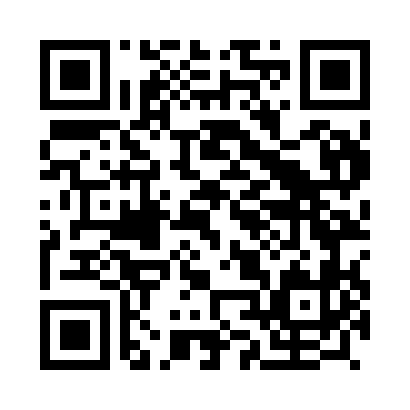 Prayer times for Cidadelha, PortugalWed 1 May 2024 - Fri 31 May 2024High Latitude Method: Angle Based RulePrayer Calculation Method: Muslim World LeagueAsar Calculation Method: HanafiPrayer times provided by https://www.salahtimes.comDateDayFajrSunriseDhuhrAsrMaghribIsha1Wed4:406:271:286:248:2910:092Thu4:386:261:286:258:3010:113Fri4:366:241:276:258:3110:124Sat4:346:231:276:268:3210:145Sun4:336:221:276:278:3310:166Mon4:316:211:276:278:3410:177Tue4:296:201:276:288:3510:198Wed4:276:181:276:288:3610:209Thu4:266:171:276:298:3710:2210Fri4:246:161:276:308:3810:2311Sat4:226:151:276:308:3910:2512Sun4:216:141:276:318:4010:2713Mon4:196:131:276:318:4110:2814Tue4:176:121:276:328:4210:3015Wed4:166:111:276:338:4310:3116Thu4:146:101:276:338:4410:3317Fri4:136:091:276:348:4510:3418Sat4:116:081:276:348:4610:3619Sun4:106:071:276:358:4710:3720Mon4:086:071:276:358:4810:3921Tue4:076:061:276:368:4910:4022Wed4:056:051:276:368:5010:4223Thu4:046:041:276:378:5110:4324Fri4:036:031:276:388:5210:4425Sat4:026:031:286:388:5310:4626Sun4:006:021:286:398:5410:4727Mon3:596:021:286:398:5410:4828Tue3:586:011:286:408:5510:5029Wed3:576:001:286:408:5610:5130Thu3:566:001:286:418:5710:5231Fri3:555:591:286:418:5810:53